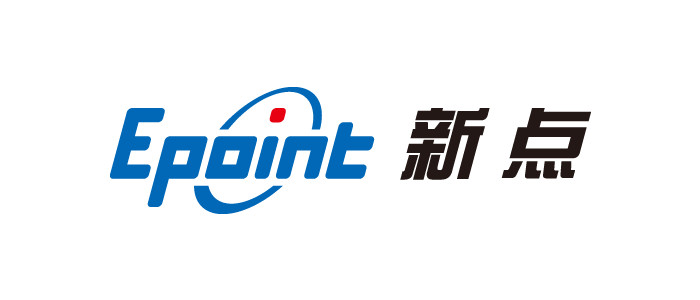 永嘉县限额工程e监管系统招标代理操作手册环境配置1.1驱动安装在永嘉县限额工程分网（http://xejy.yj.gov.cn:8080/）资源下载处下载系统驱动，驱动视需要安装，如需在系统中查看、打印pdf以及使用CA锁功能，必须安装驱动才可。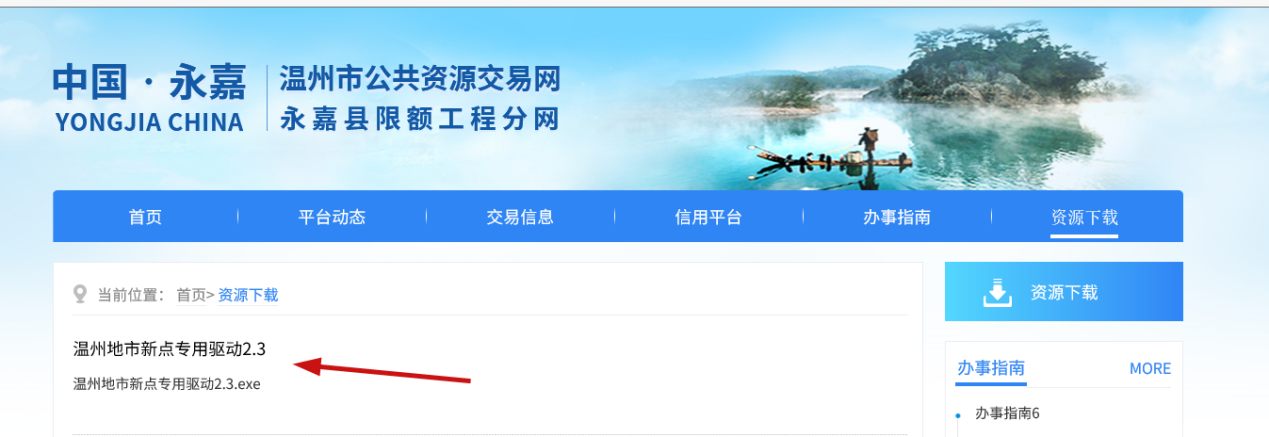 驱动下载后点击驱动安装文件进入驱动安装界面，可快速安装（安装在C：/Epoint目录下）或者通过自定义安装更改安装目录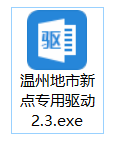 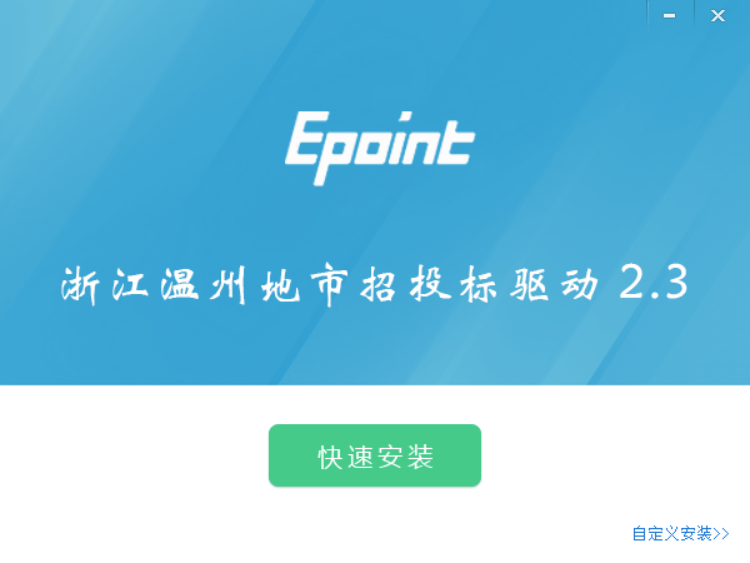 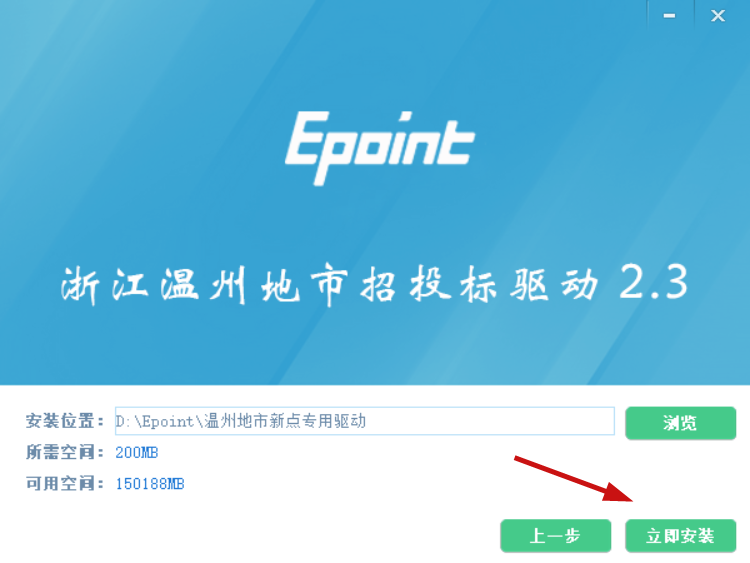 点击“立即安装”开始安装，安装过程请关闭IE浏览器，若出现如图所示的IE浏览器未关闭的提示，点击确定即可。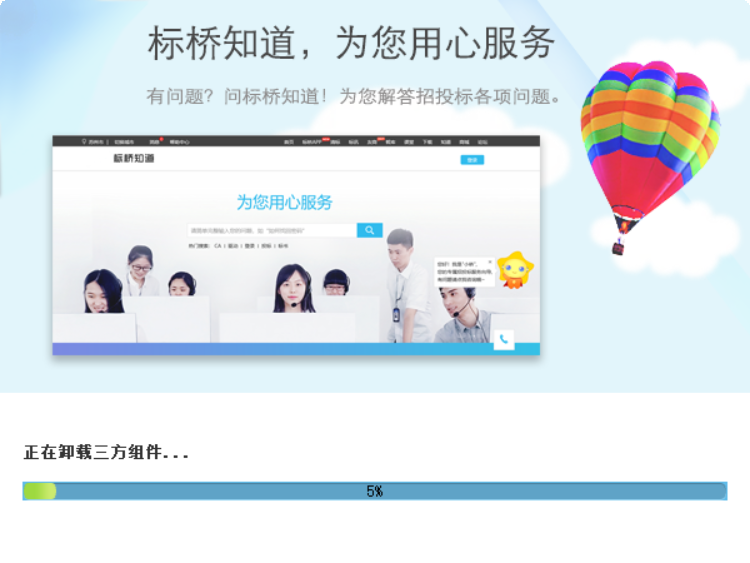 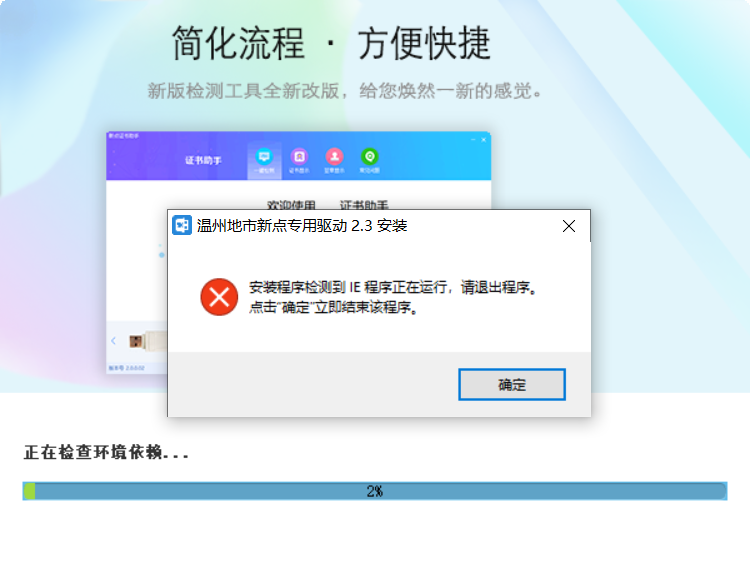 驱动安装完成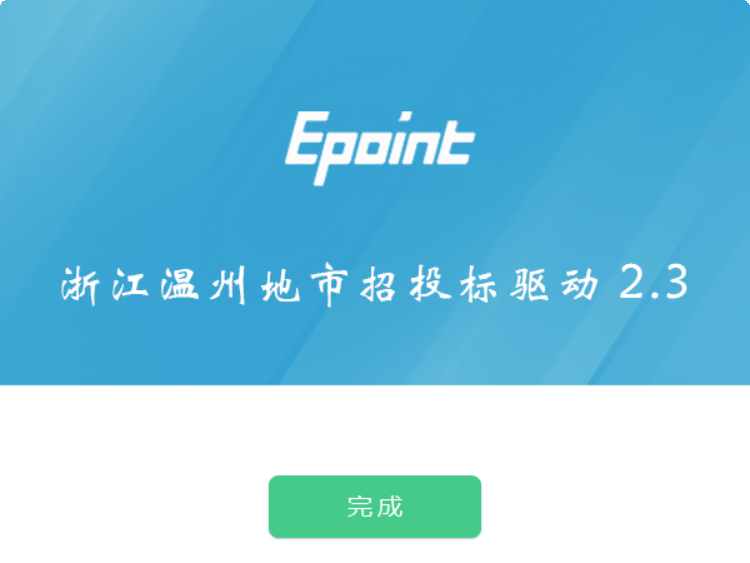 1.2浏览器配置为了让系统插件能够正常工作，请按照以下步骤进行浏览器的配置。1、打开浏览器，在“工具”菜单→“兼容性视图设置”“Internet选项”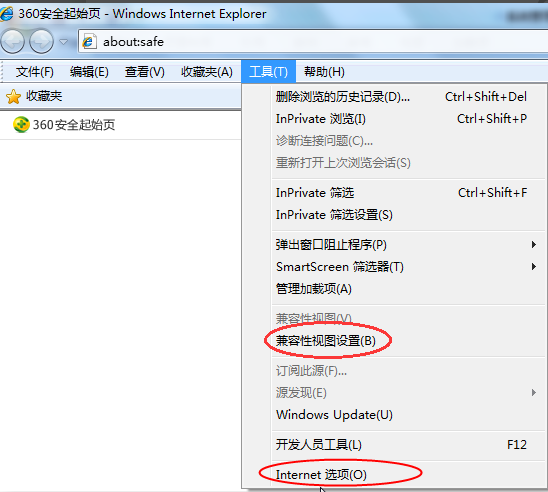 2、弹出兼容性视图对话框后，点击“添加”按钮，如下图：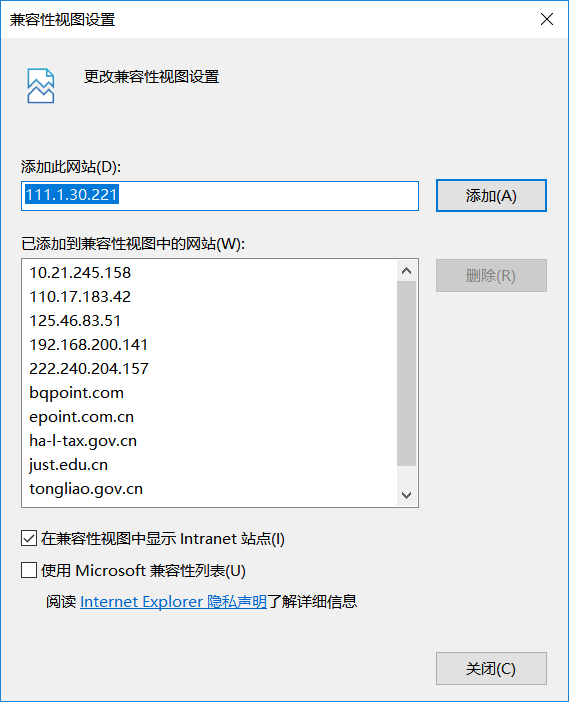 3、弹出Internet选项对话框之后，请选择“安全”选项卡，具体的界面如下图：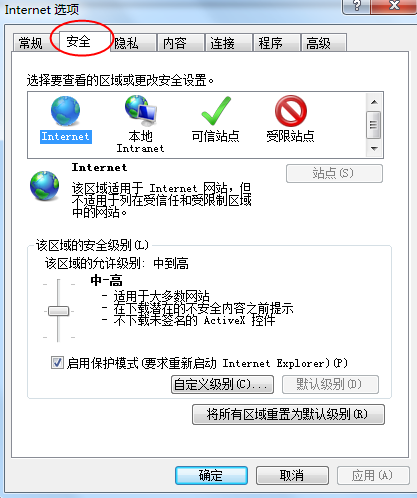 4、点击绿色的“受信任的站点”的图片，会看到如下图所示的界面：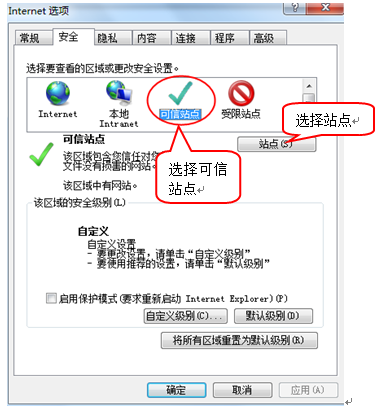 5、点击“站点” 按钮，出现如下对话框：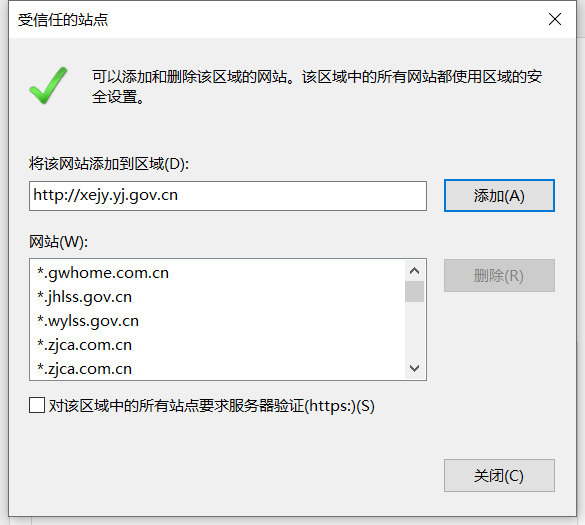 输入系统服务器的访问地址，格式例如：http://xejy.yj.gov.cn，然后点击“添加”按钮完成添加，再按“关闭”按钮退出。6、设置自定义安全级别，开放Activex的访问权限：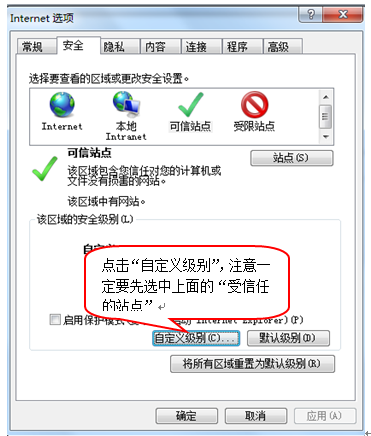 会出现一个窗口，把其中的Activex控件和插件的设置全部改为启用。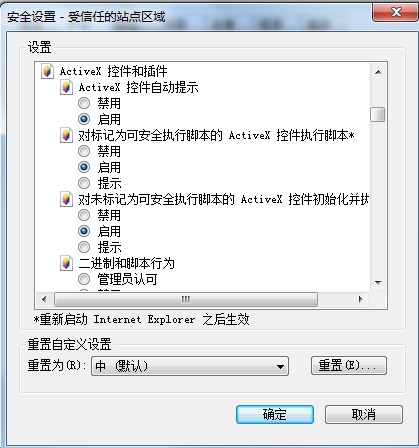 7、文件下载设置，开放文件下载的权限：设置为启用。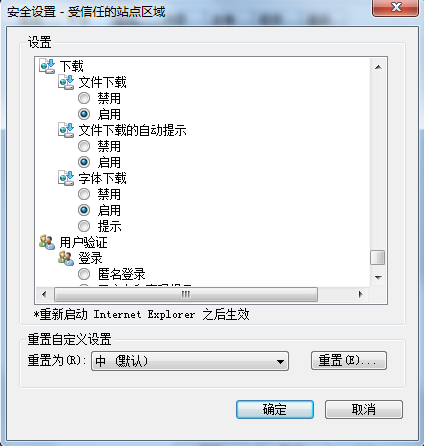 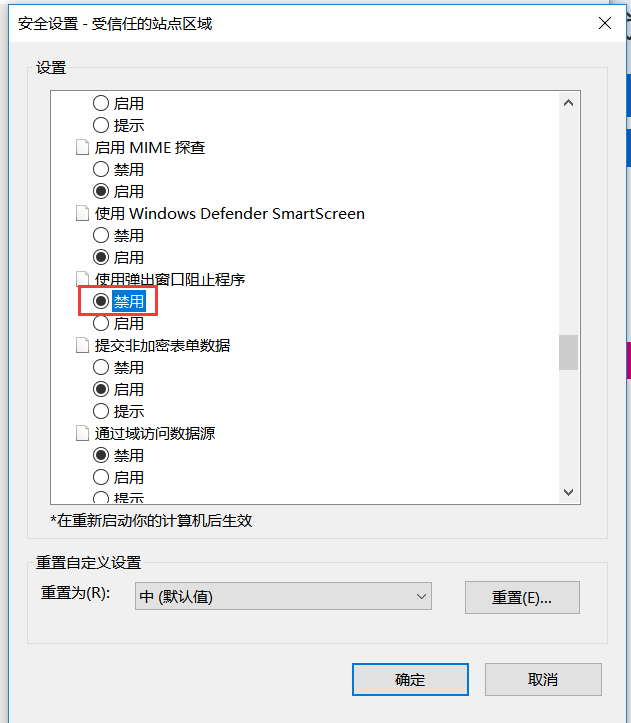 1.3下载安装新点直播播放器	不见面开标大厅首页下载，关闭IE浏览器后双击安装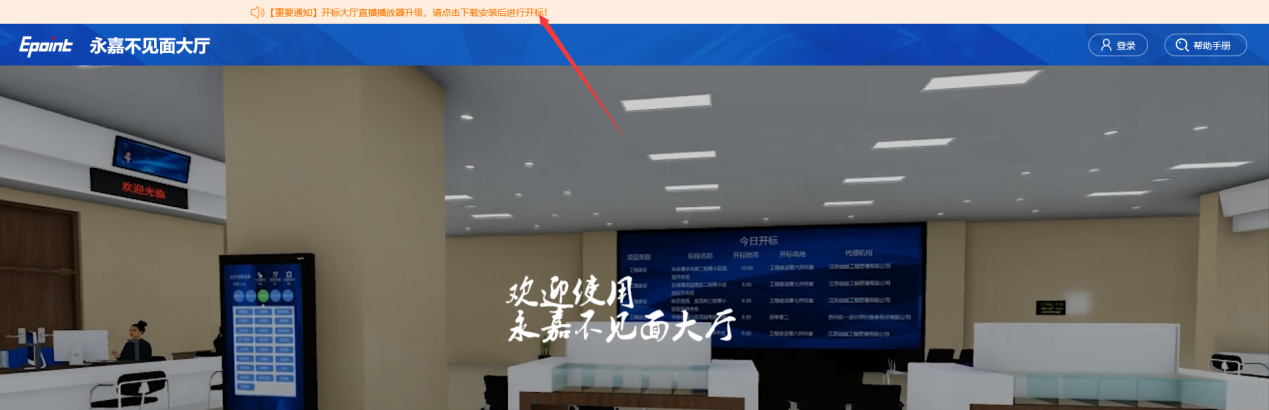 1.4加载控件	在以上配置都完成后，使用IE11浏览器访问不见面开标大厅（http://122.228.219.40/BidOpening/bidopeninghallaction/hall/login）	此时页面下方会弹出加载控件的提示，全部点允许；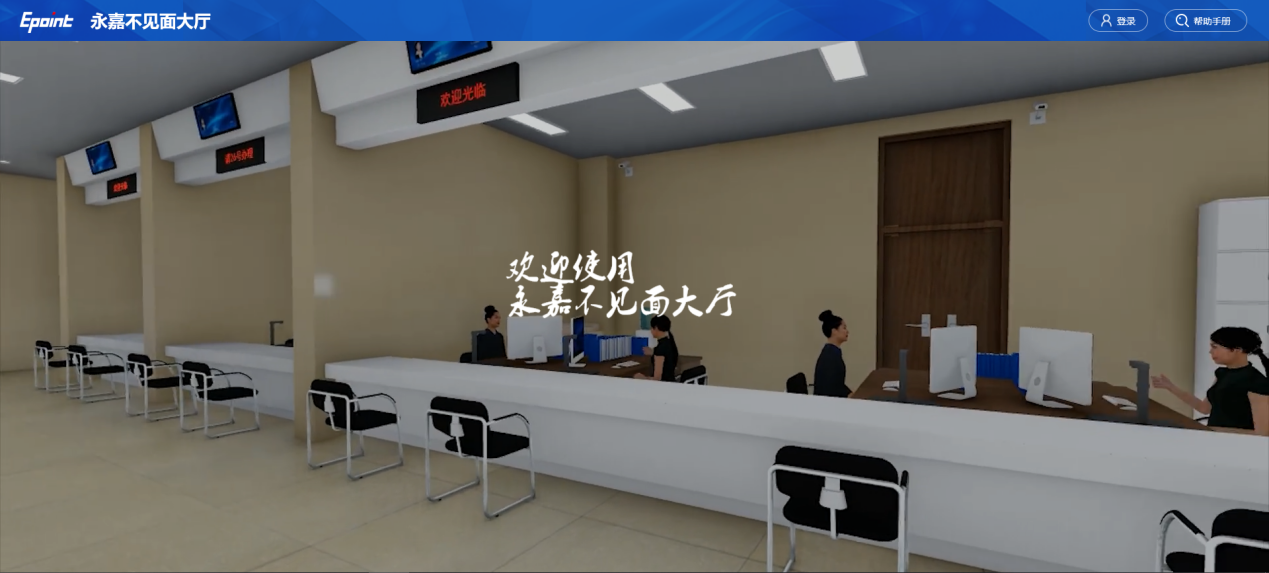 操作说明2.1系统登录在浏览器地址栏中输入永嘉县人民政府网址：http://www.yj.gov.cn/点击平台入口—县公共资源交易中心—限额以下工程交易进入永嘉县限额以下工程交易网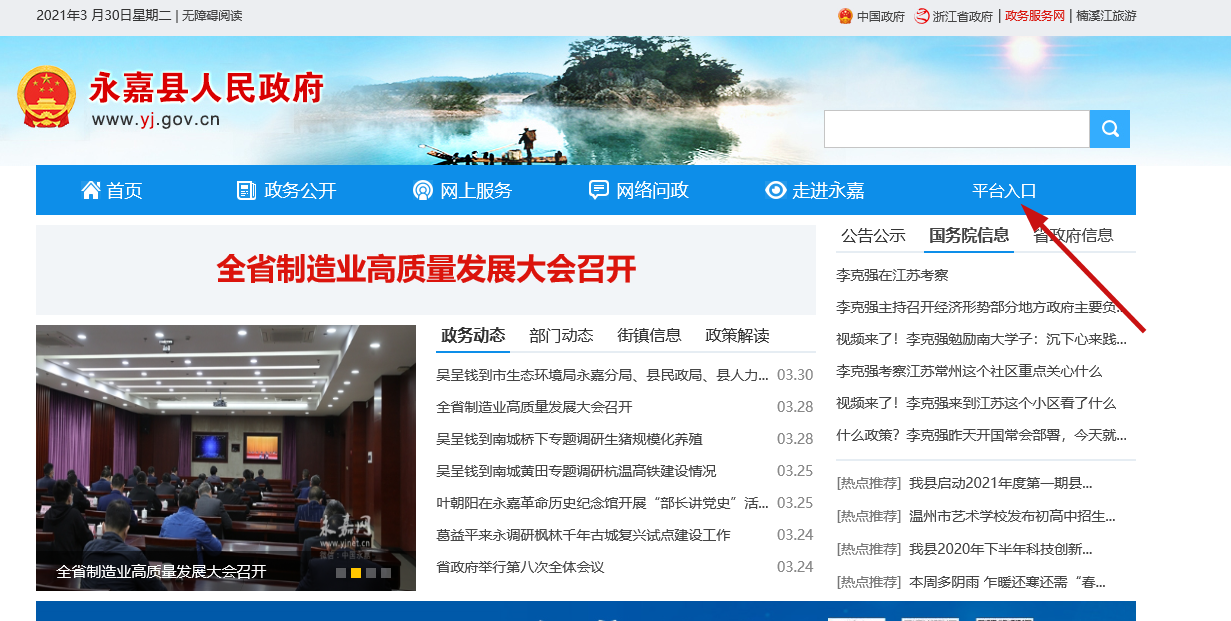 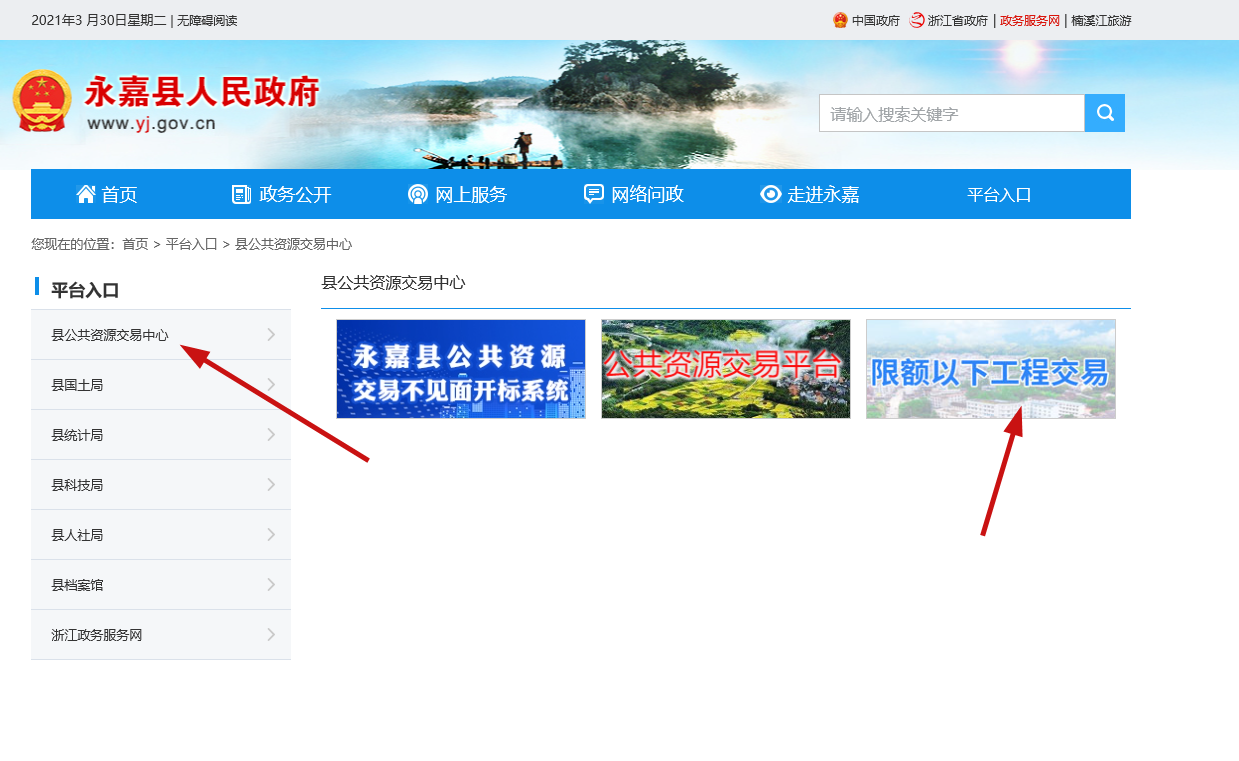 	永嘉县限额以下工程交易网通过“企业主体登录”入口进入登录页面，输入用户名密码登录，登录后进入交易系统。备注：用户名与温州CA库一致，密码默认为123456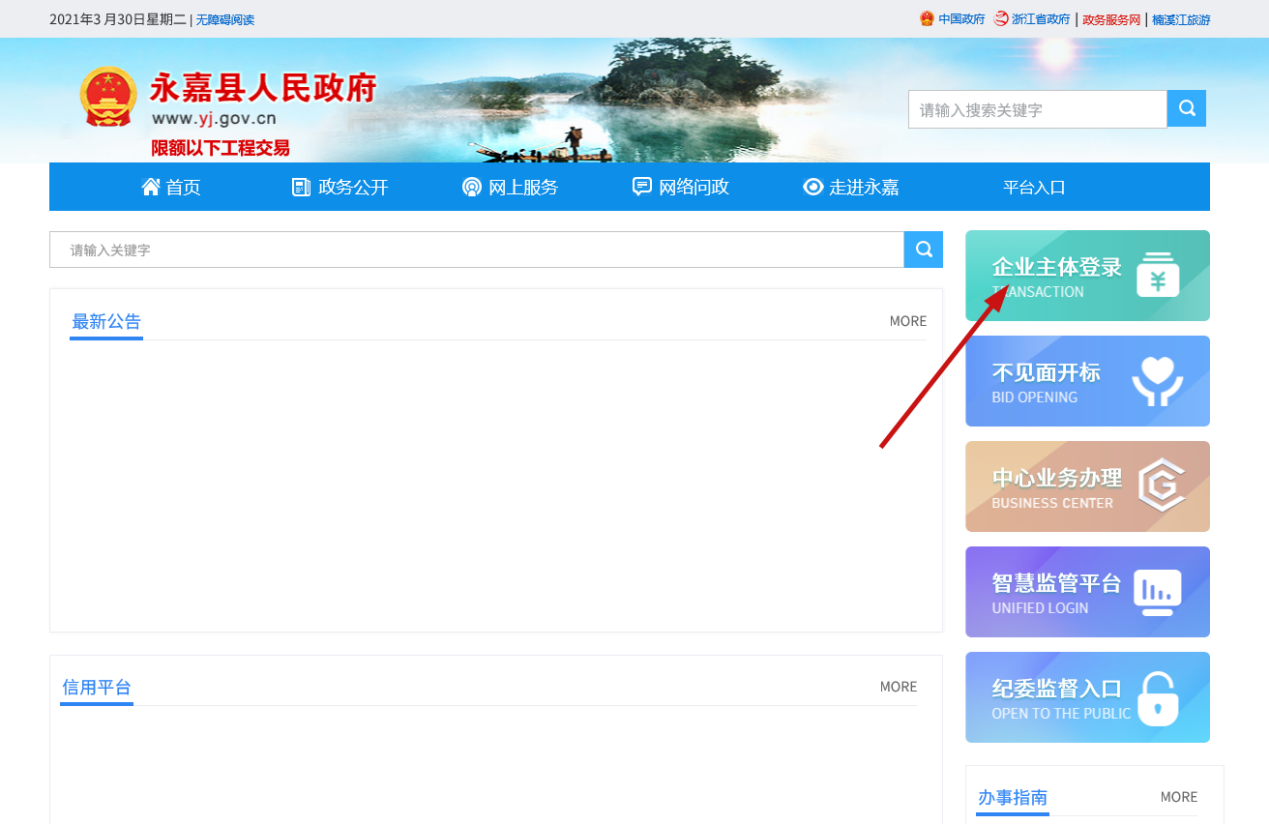 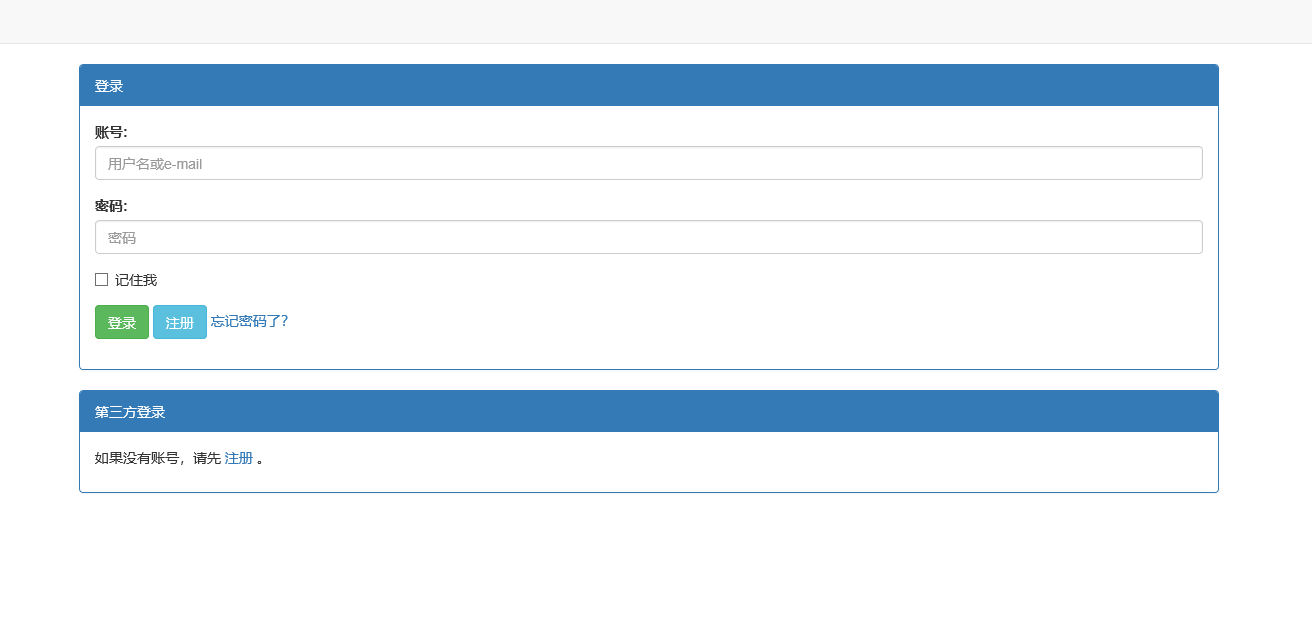 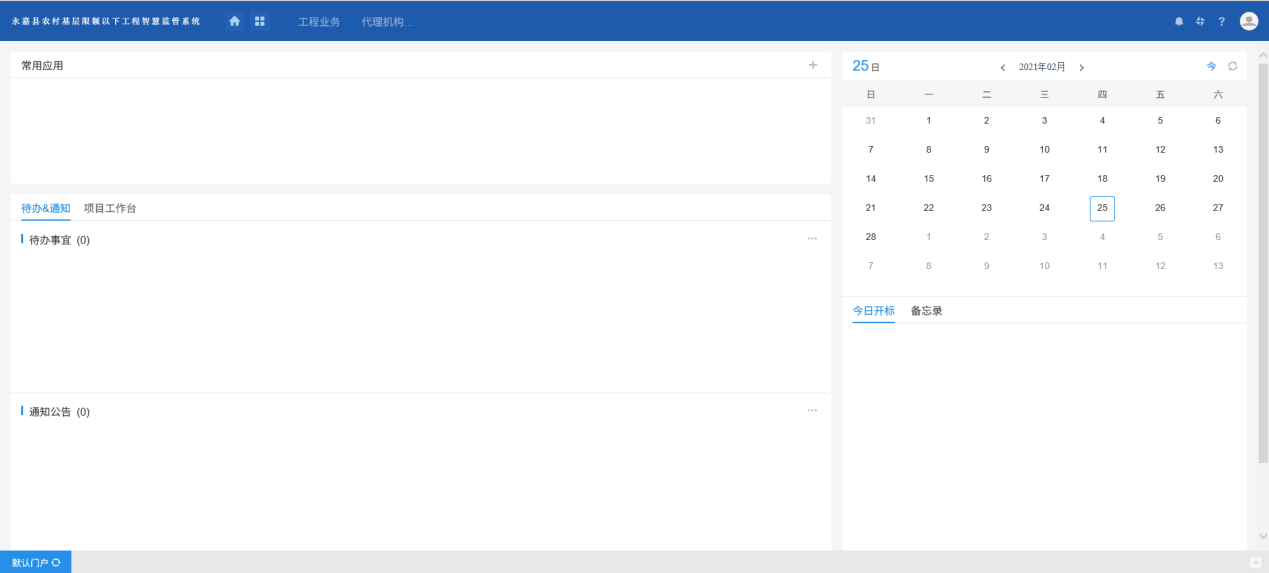 2.2项目注册（由业主操作）项目注册由村报账员（村级项目）或乡镇街道的经办科室经办人（镇级项目）发起。招标代理可在工程业务-项目注册处看到本单位的项目。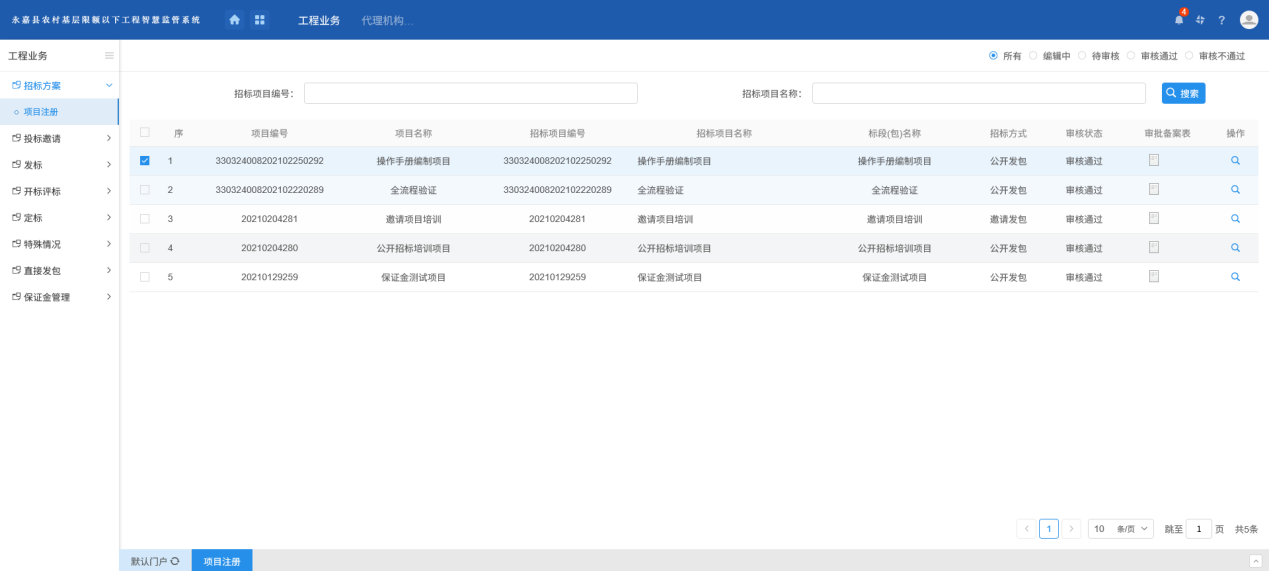 2.3投标邀请（邀请发包需要）2.4开评标场地预约工程业务-发标-开评标场地预约，点击选择需要操作的标段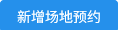 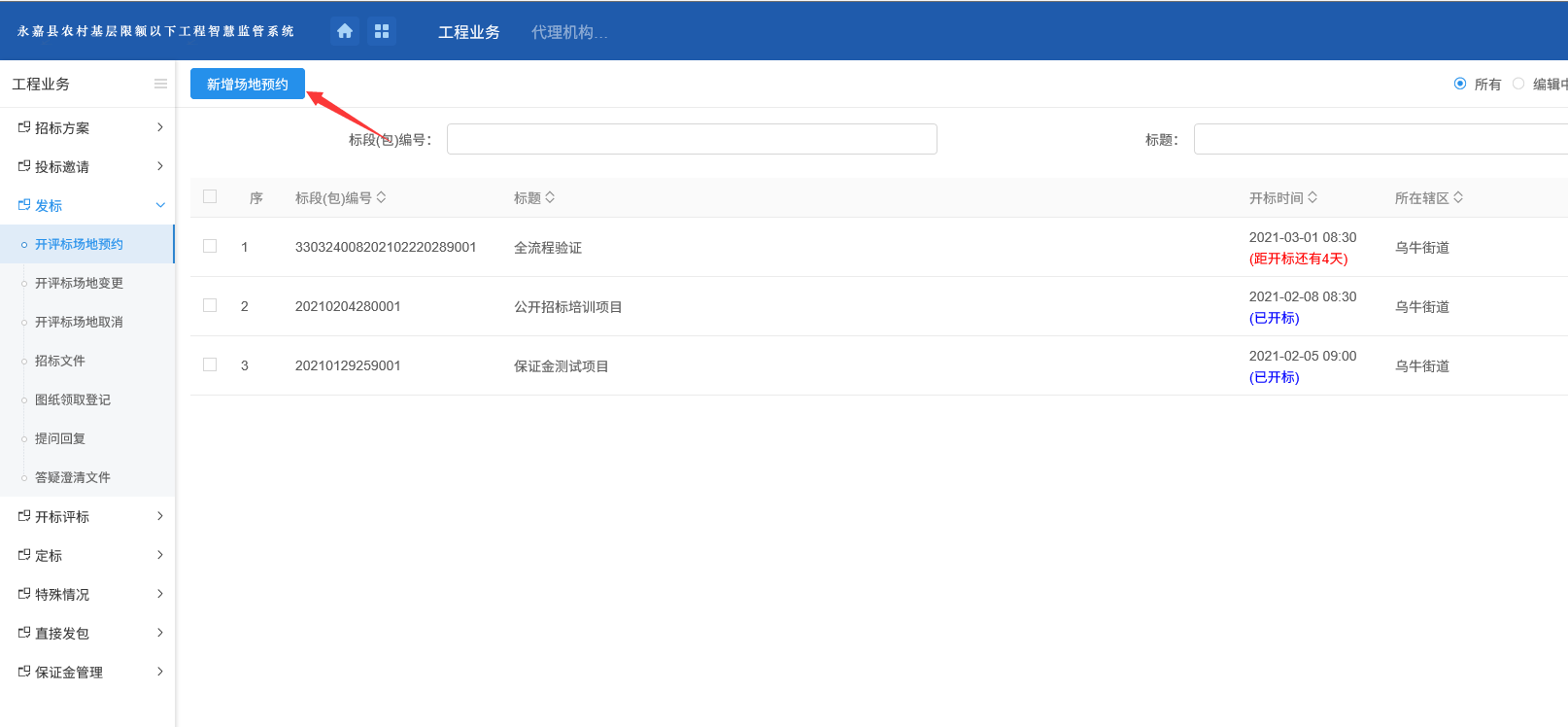 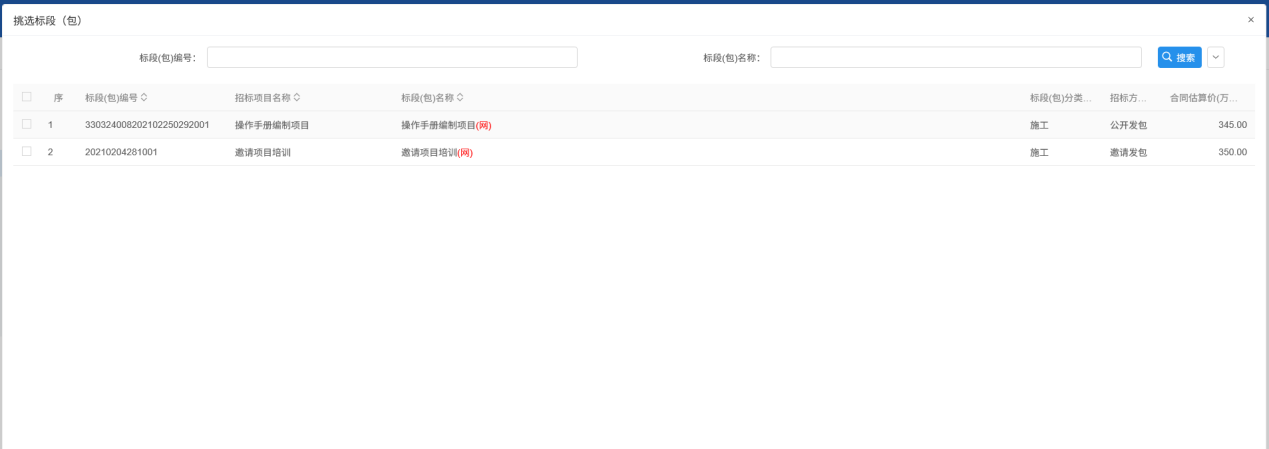 在场地预约界面，选择开标/评标当天需要使用的场地以及大概的一个时间段，选择之后点击左上角的按钮，由交易中心对场地进行审核。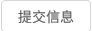 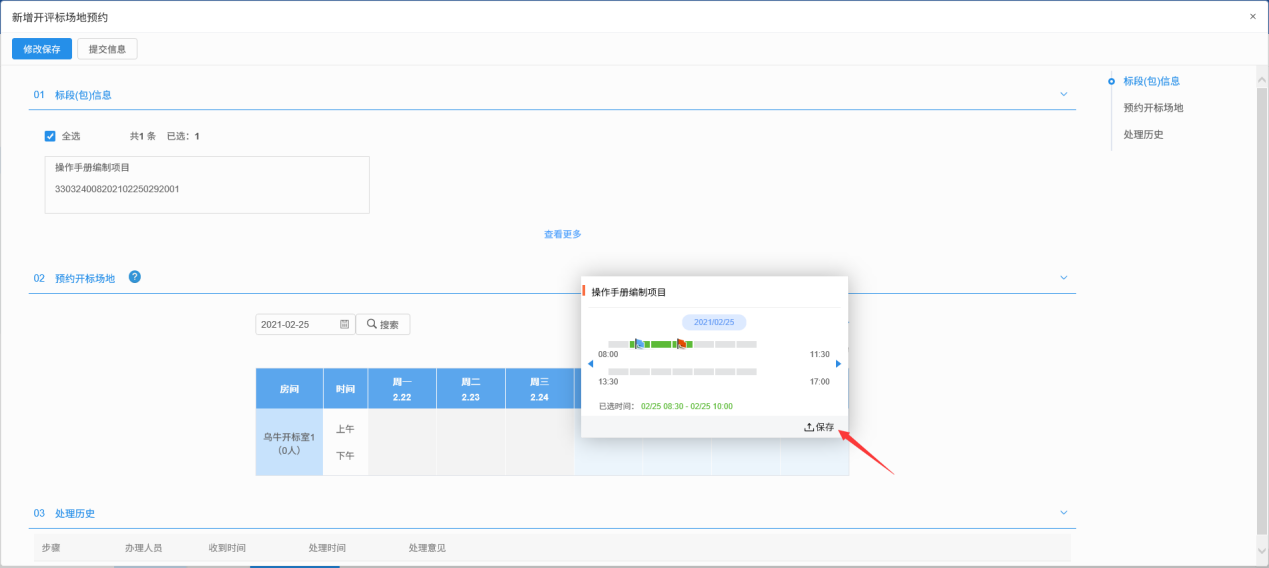 2.5开评标场地变更	当因业务改变或者因答疑补充等需要修改开标时间，需要在工程业务-发标-开评标场地变更界面，根据开标/评标时间重新预约场地。2.6招标文件制作	工程业务-发标-招标文件，点击挑选需要操作的标段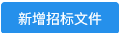 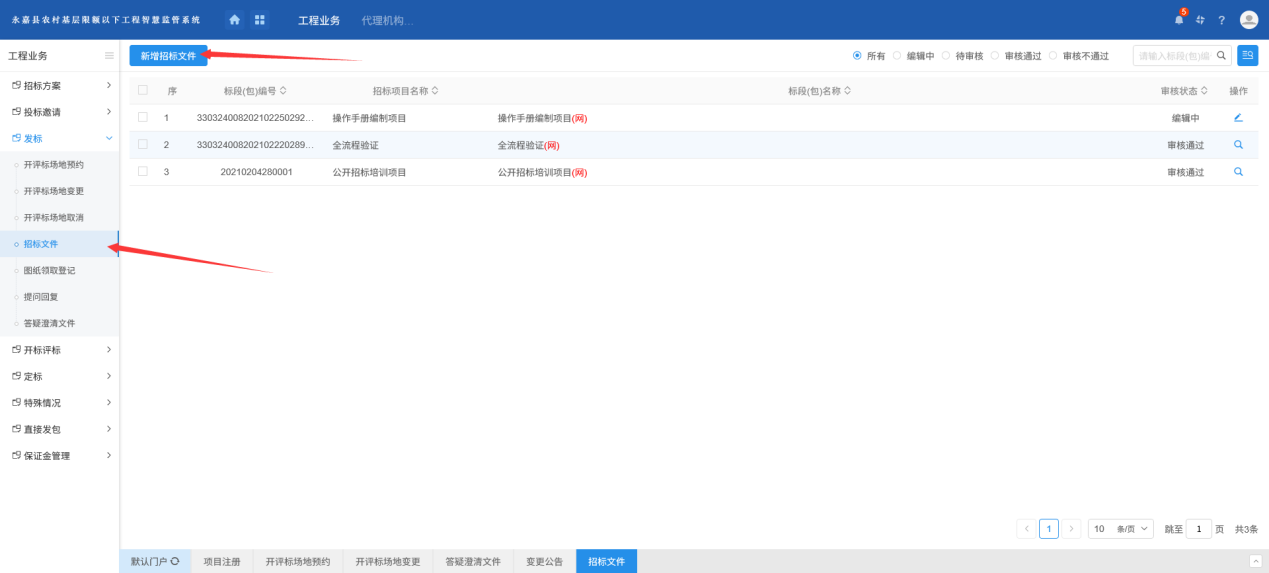 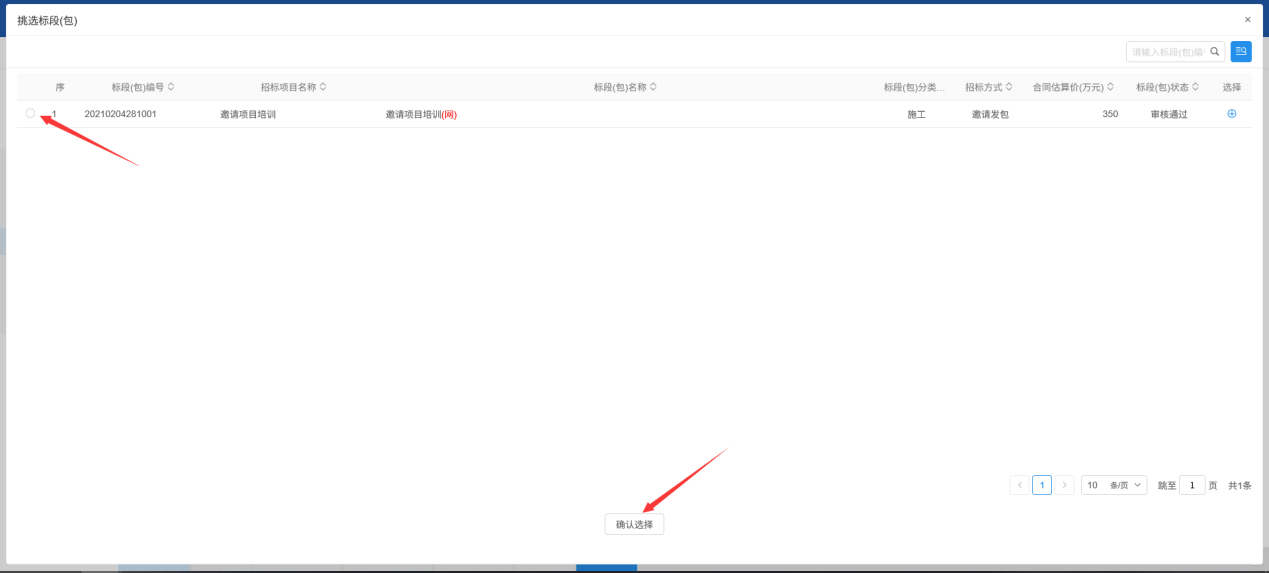 填写公告信息、生成保证金子账号、填写招标文件信息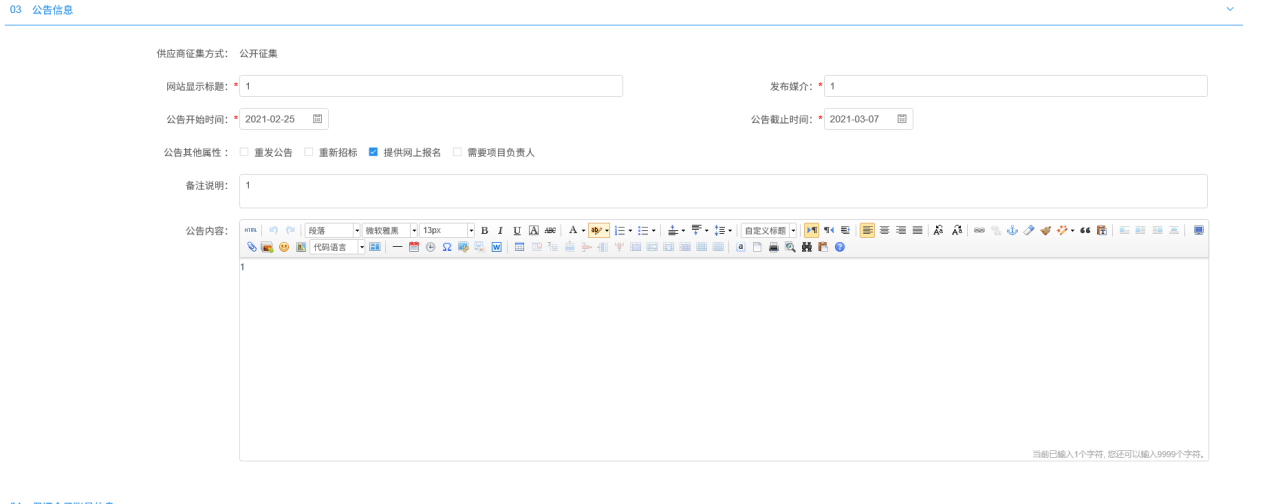 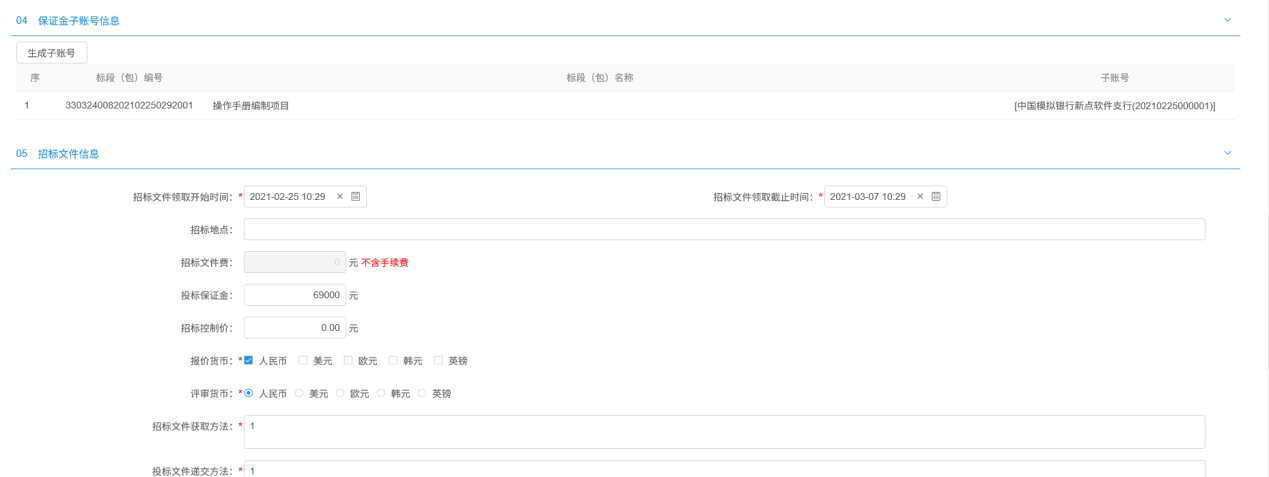 点击按钮，挑选需要的范本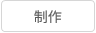 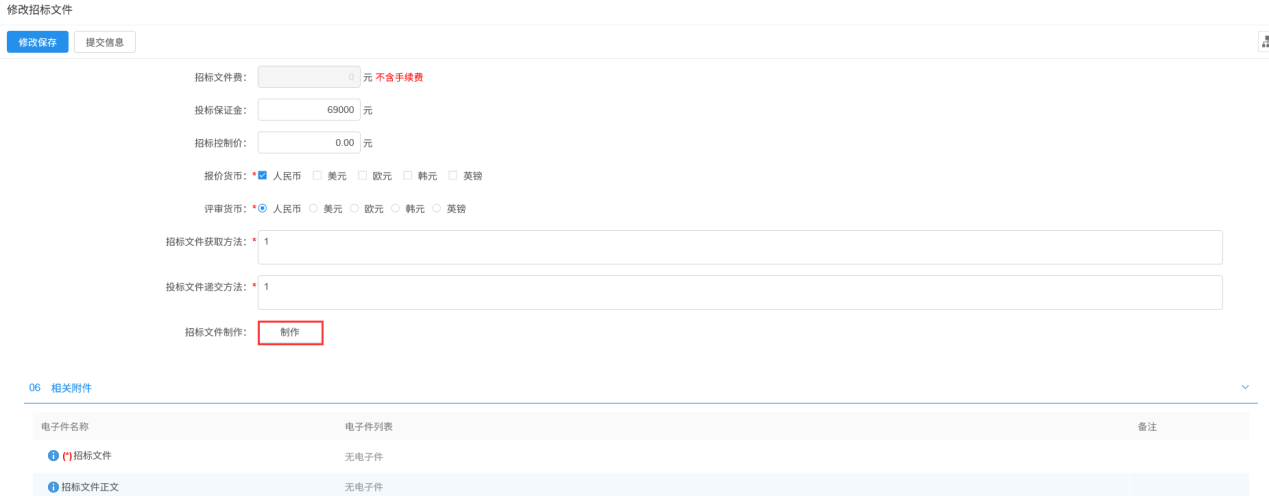 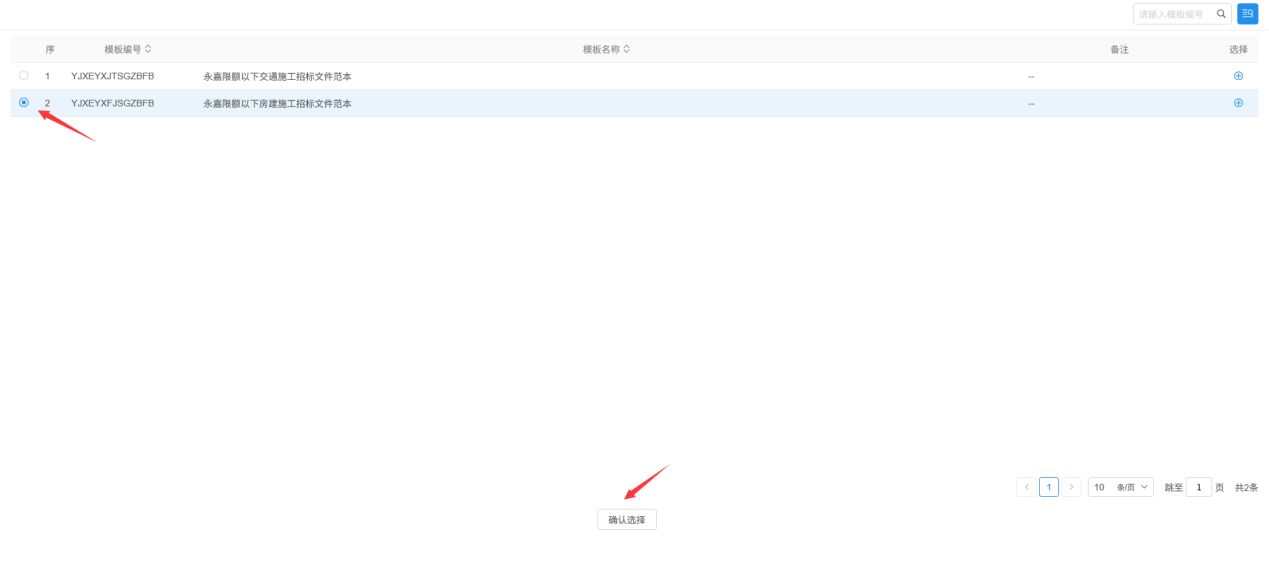 导入招标文件正文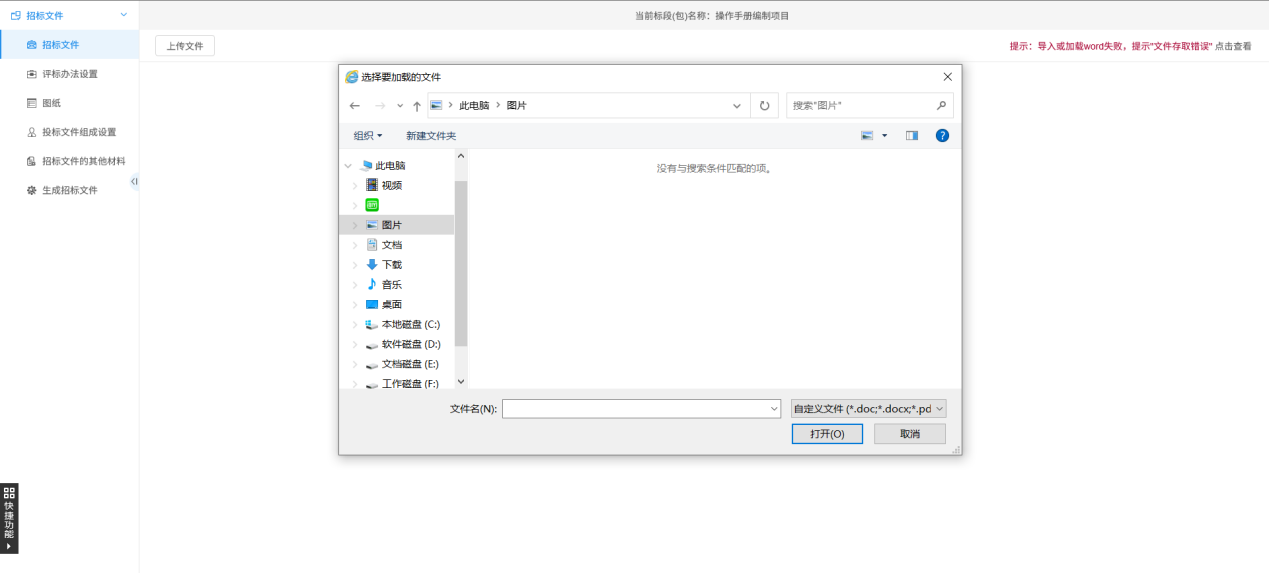 挑选对应的评标办法并保存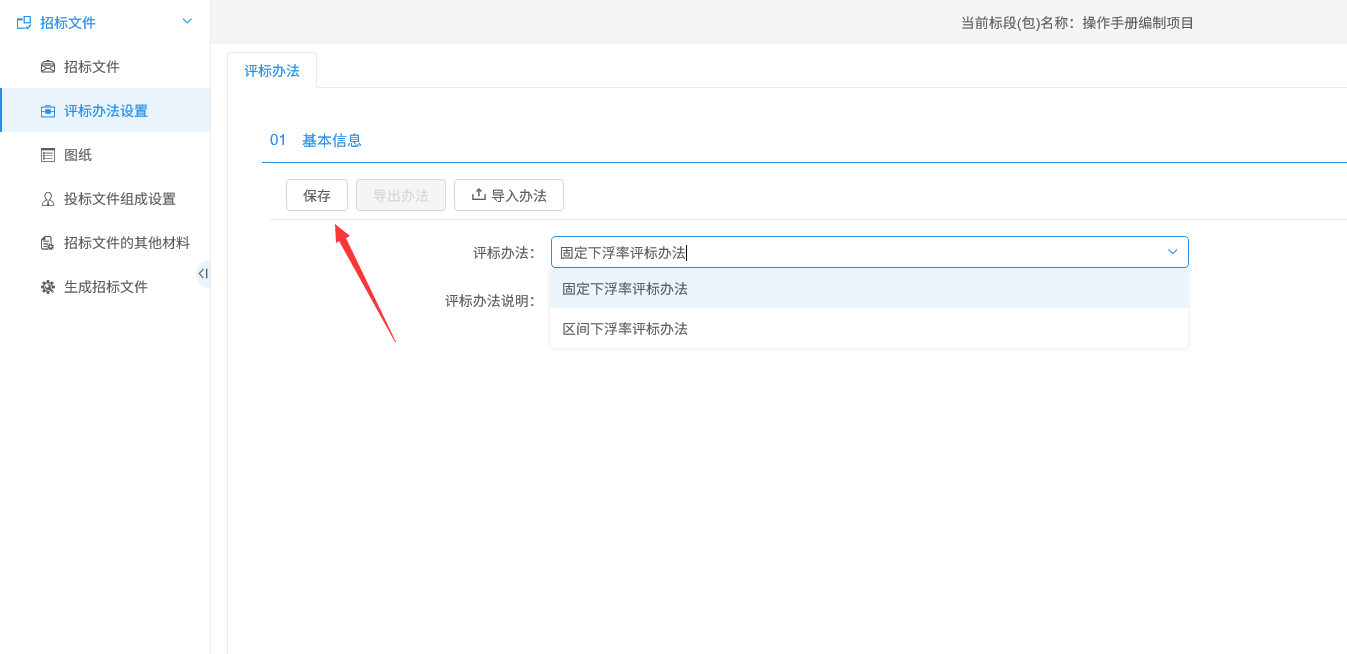 根据需要选择投标文件的组成内容，也可新增节点，通过可修改默认的模板。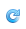 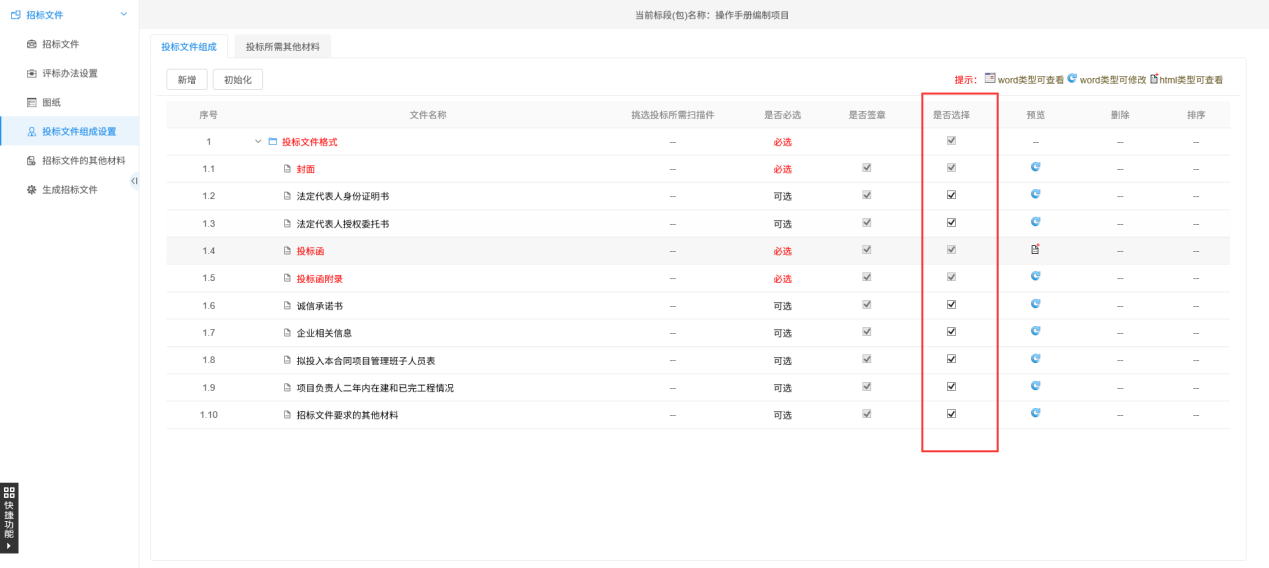 将招标正文转换为PDF招标代理电子签章生成招标文件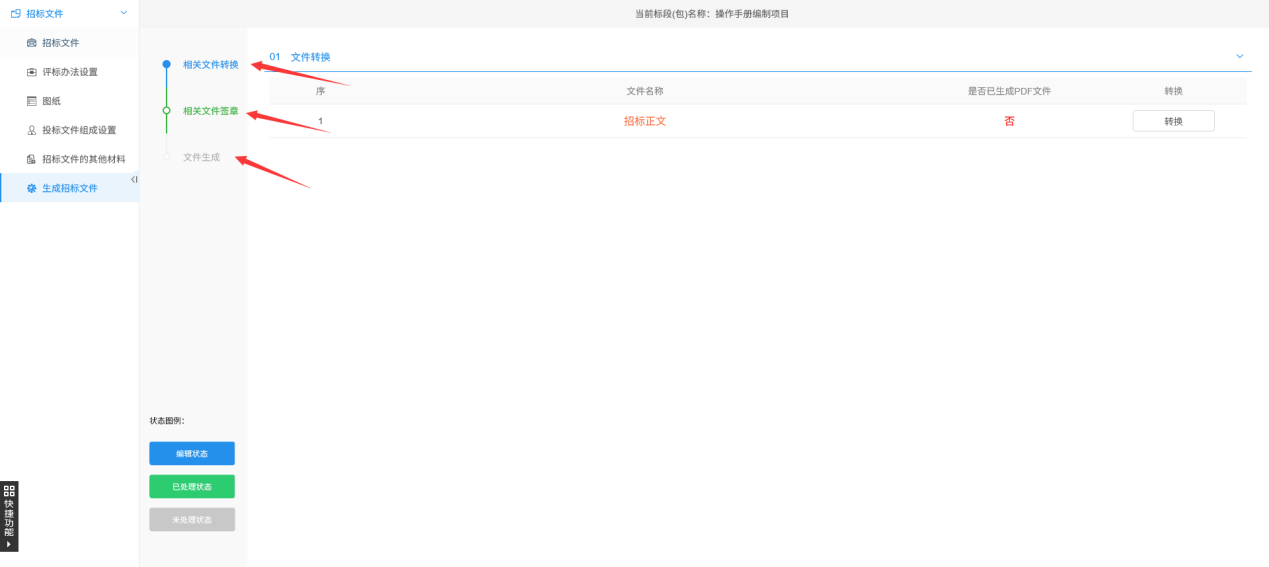 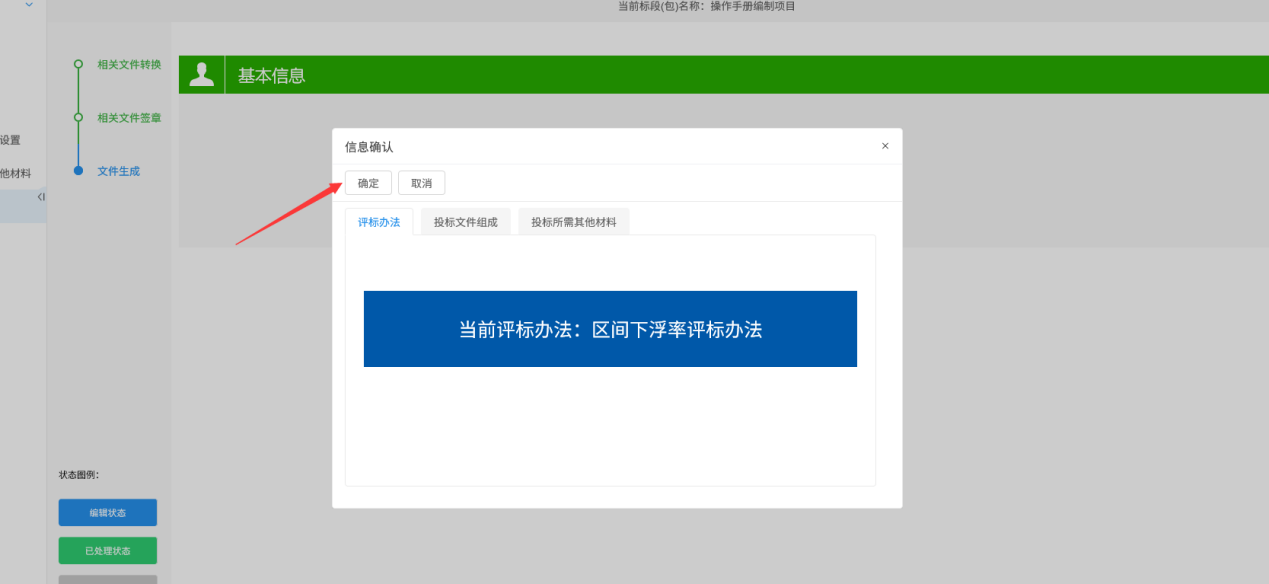 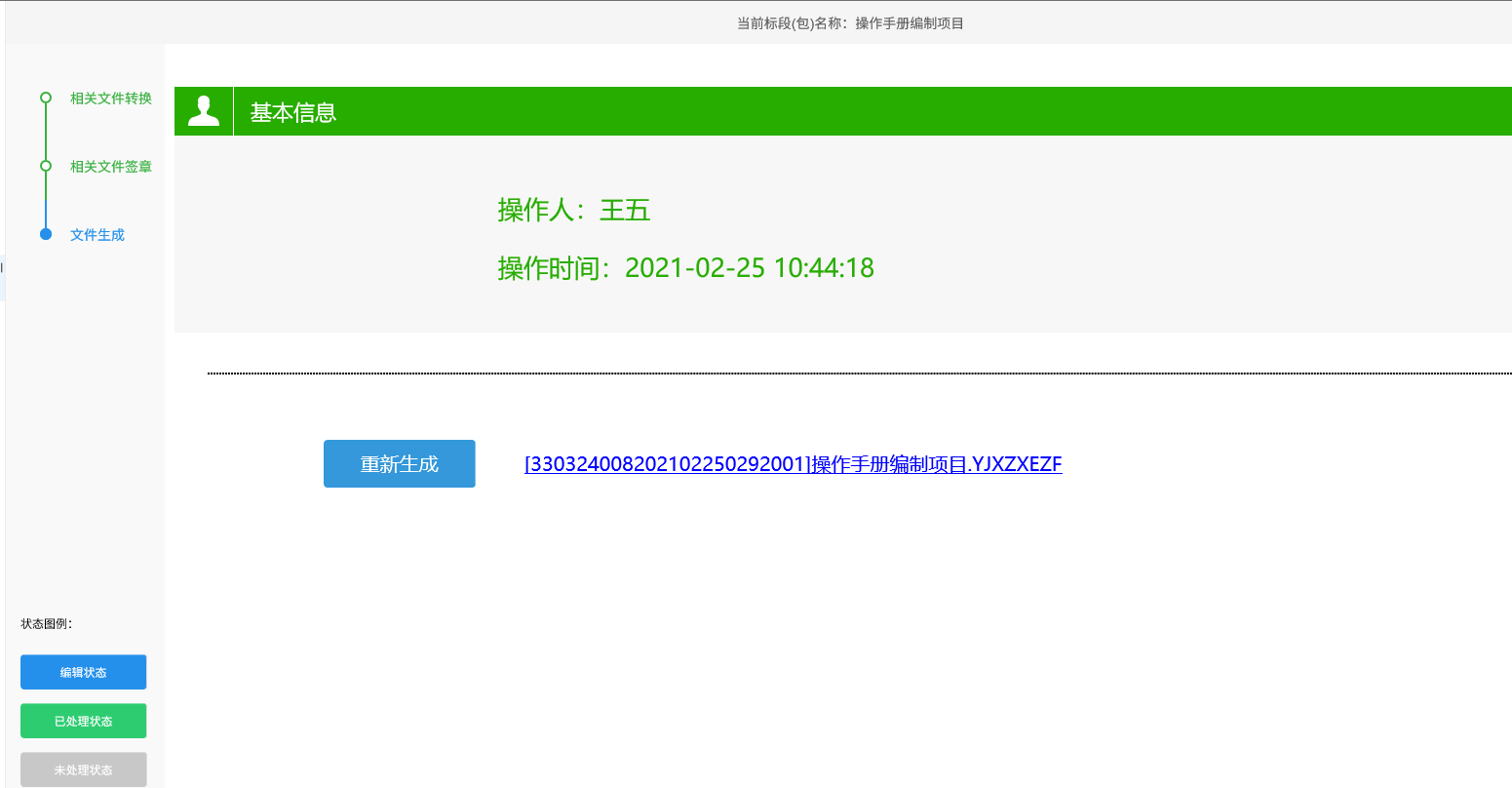 生成文件后关闭制作页面，回到信息录入页面，点击左上角的提交按钮提交审核。2.7变更公告当需要进行简单的答疑补充时，可通过工程业务-发标-变更公告发布变更公告，挑选需要操作的标段进入变更公告编辑页面，输入变更内容，根据情况是否需要修改投标截止时间备注：投标截止时间即为公告结束时间，投标截止时间之后，投标单位无法再报名参与投标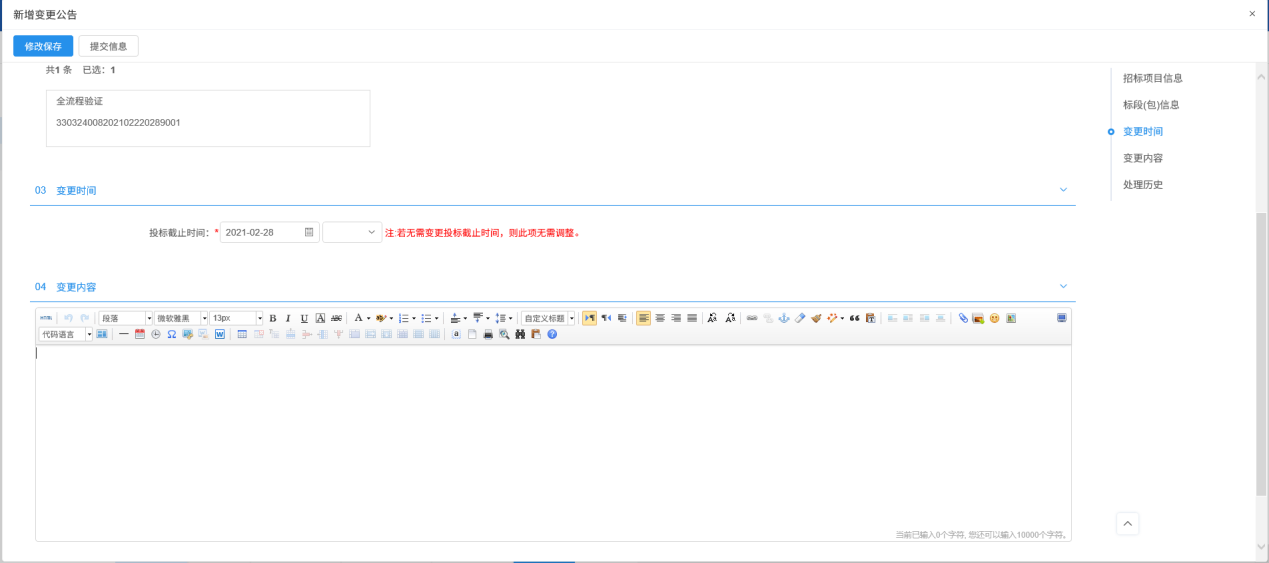 2.8答疑澄清文件	当招标项目面临较大改动需要修改招标文件时，则需要制作澄清答疑文件。通过工程业务-发标-澄清答疑文件界面，挑选需要答疑的标段（可多次答疑）	根据实际情况决定是否变更开标时间，填写大概的澄清内容，点击修改按钮制作澄清答疑文件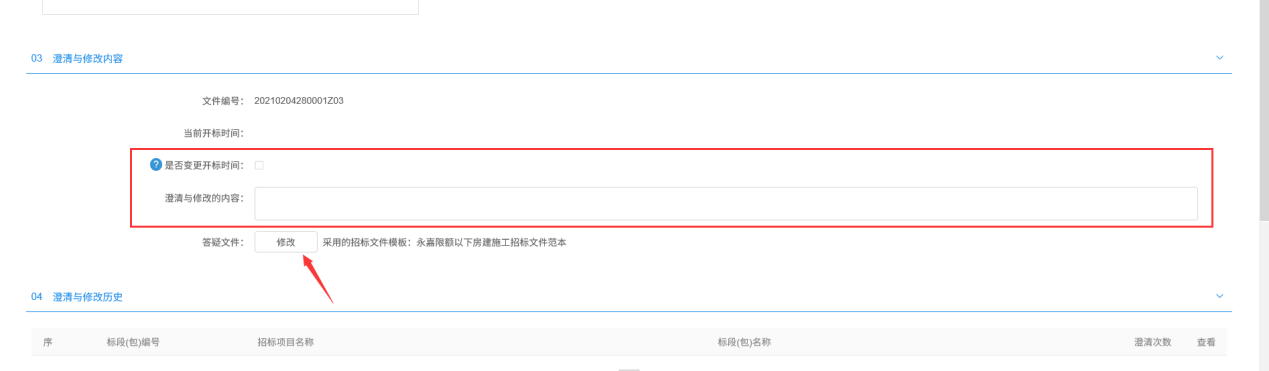 	制作流程与招标文件制作过程类似。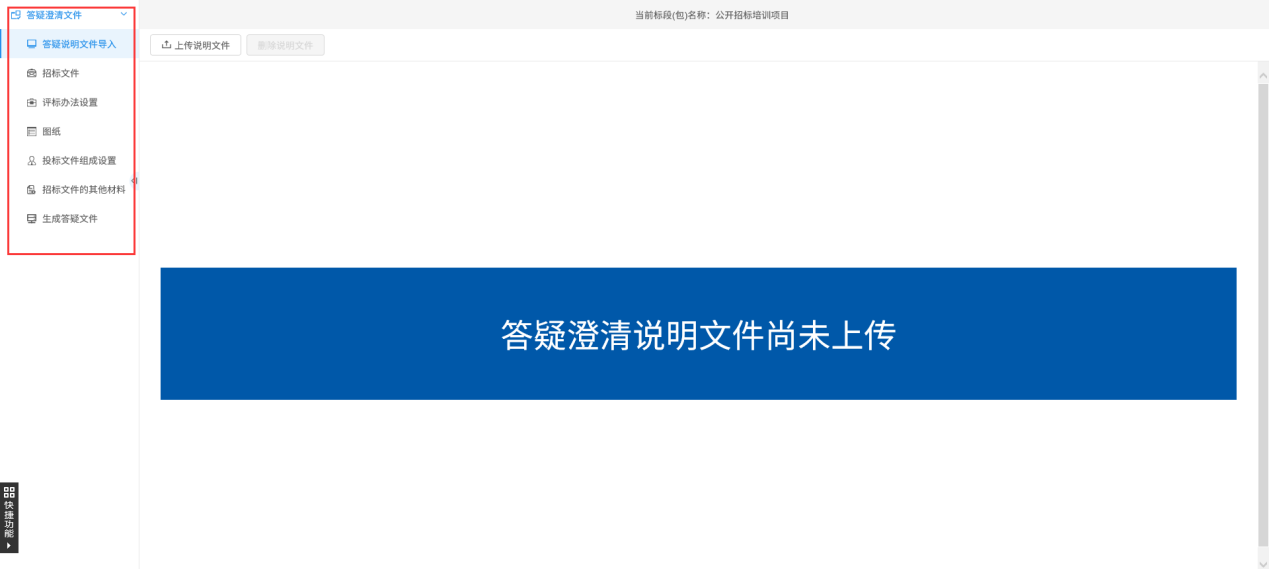 2.9不见面开标	不见面开标操作手册见另册。2.10开标情况	开标情况页面可以看到所有已开标未开标的项目。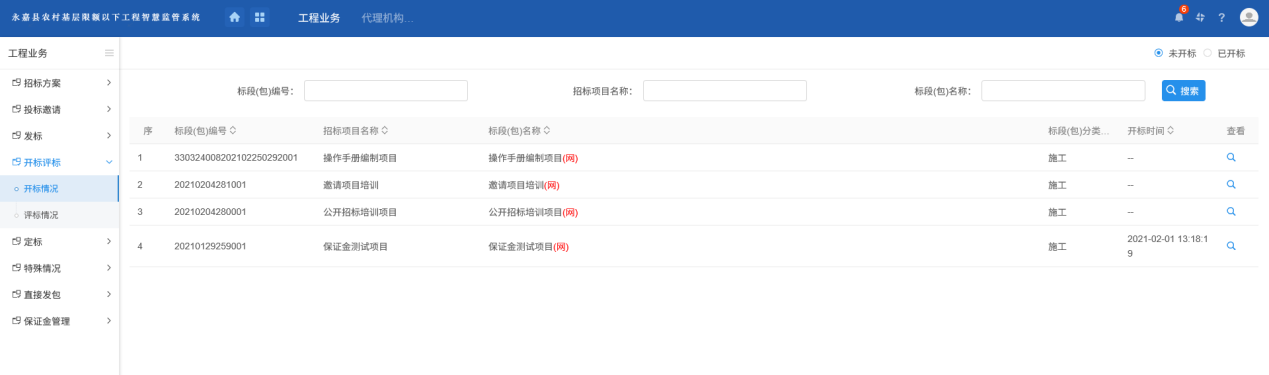 	已开标项目的点击查看可进到开标详情页面，点击可获取到开标大厅开标的结果。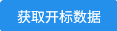 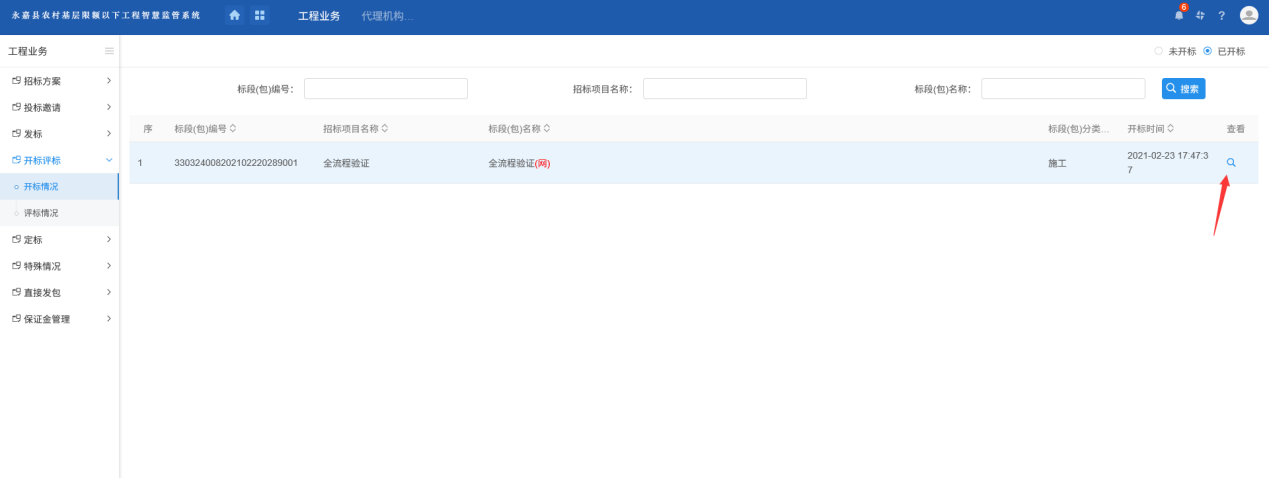 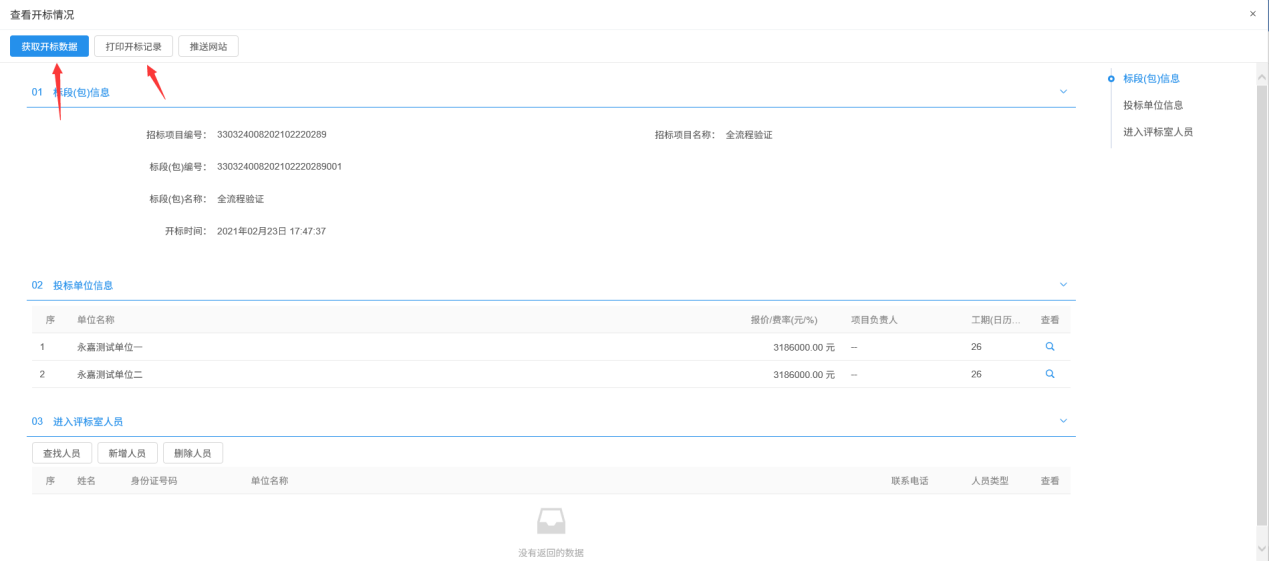 2.11评标情况	评标情况页面可以看到所有已评标未评标的项目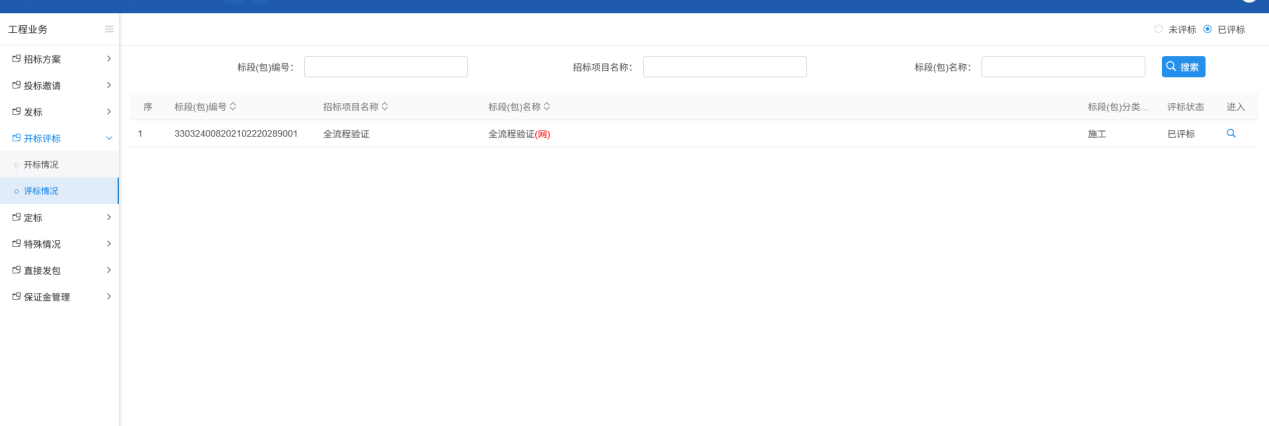 已评标的项目点击可查看评标的情况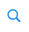 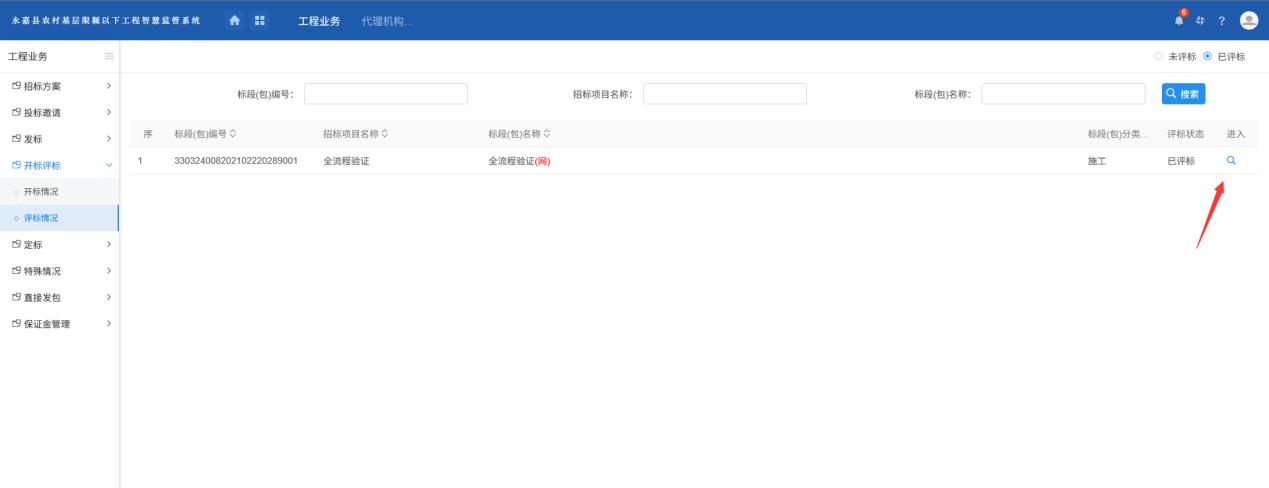 获取评标数据，查看评标结果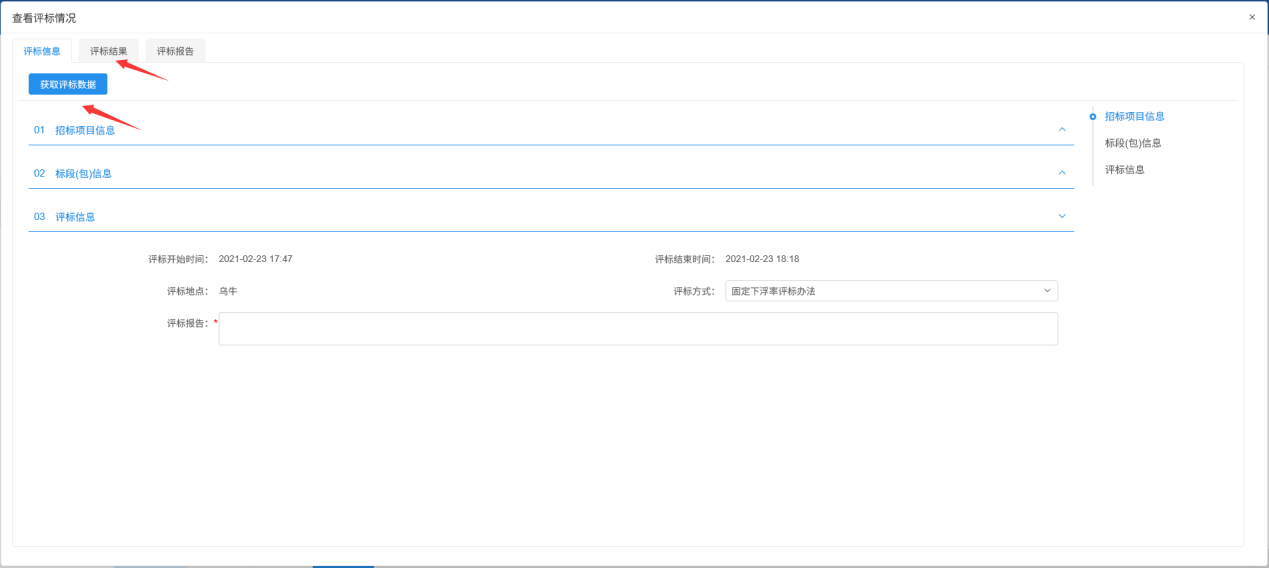 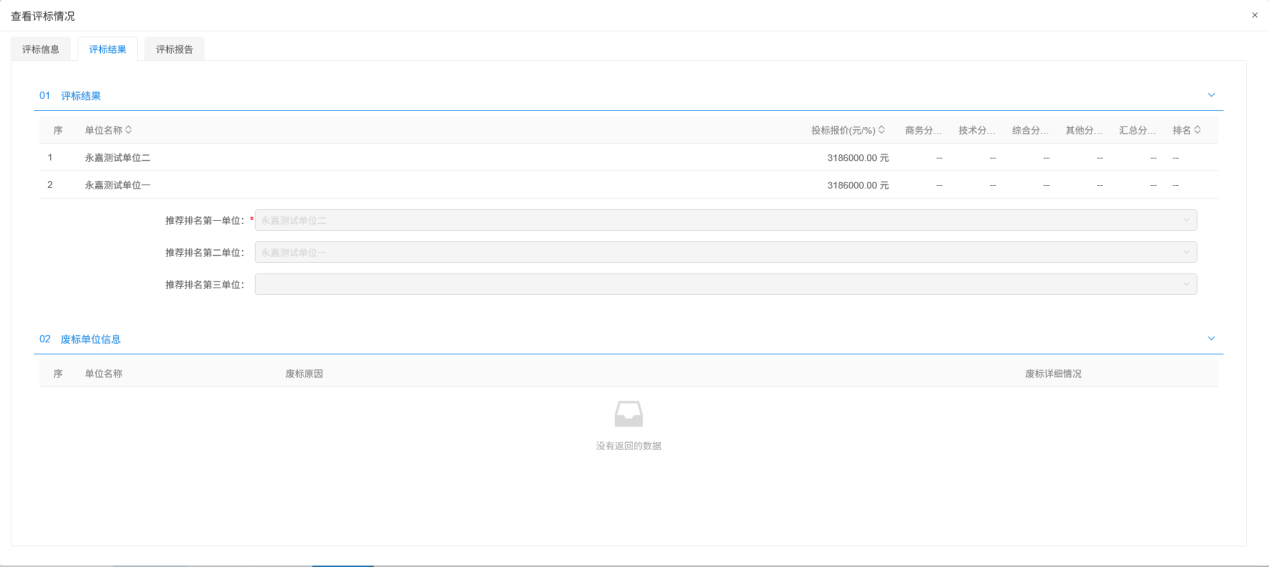 2.12中标候选人公示	评标结束之后，在工程业务-定标-中标候选人公示，点击挑选需要操作的标段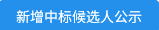 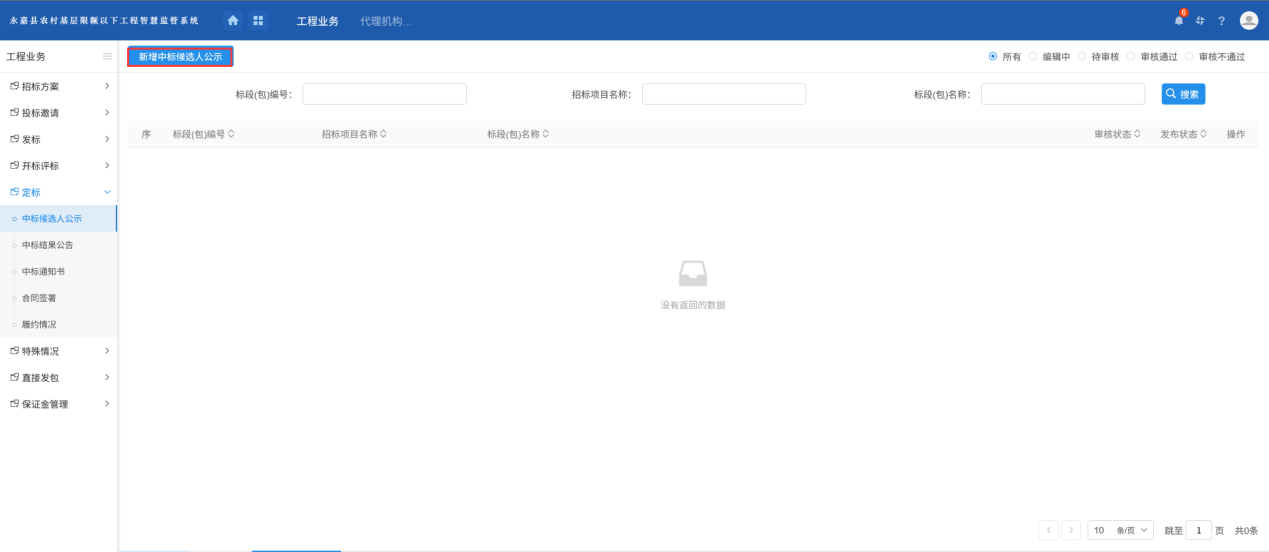 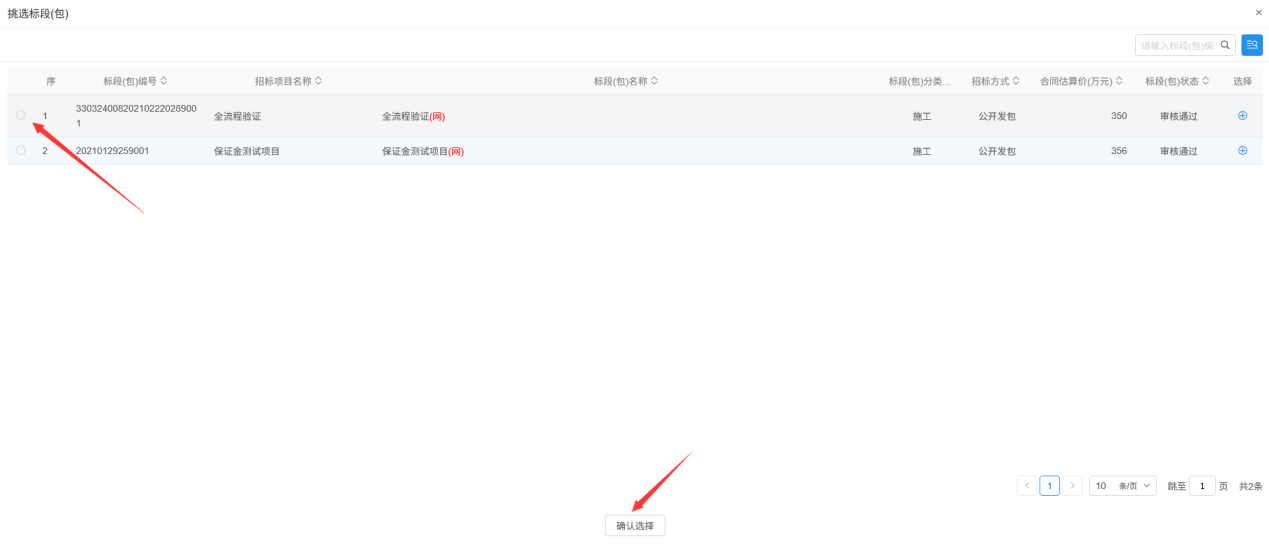 根据评标结果选择中标候选人名单，填写公示时间以及公示内容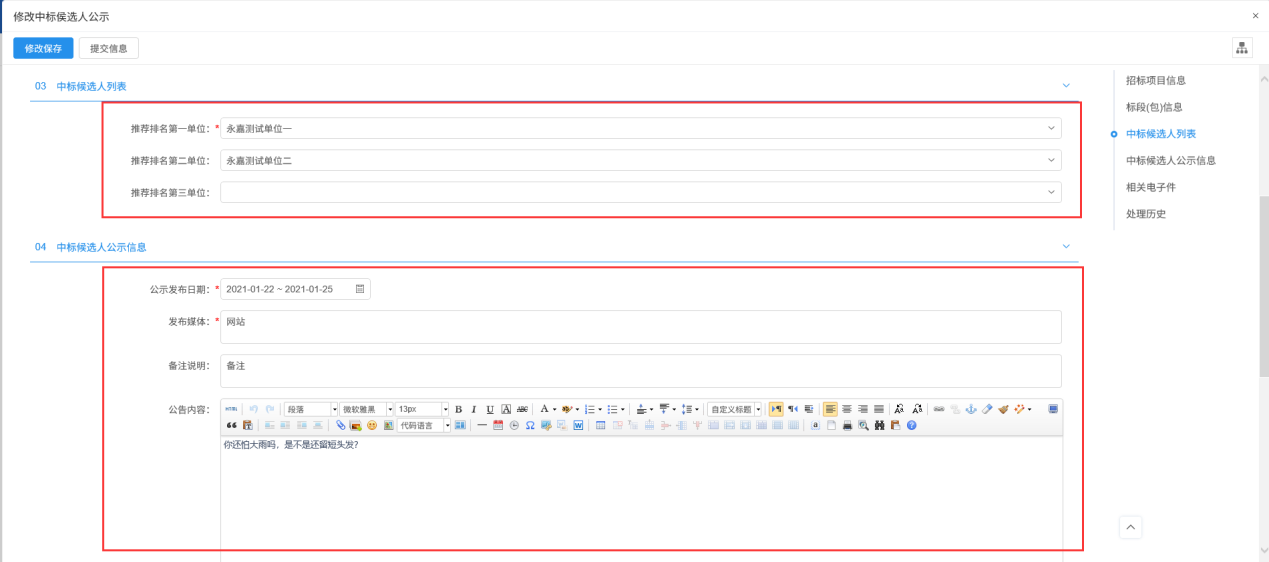 生成中标候选人公示文件以及签章，之后提交审核，审核通过后将在网站上进行公示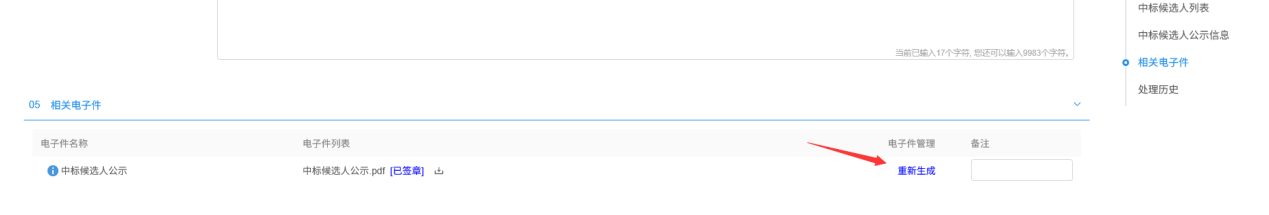 2.13中标结果公告技术支持以上操作由国泰新点软件股份有限公司徐金泉（QQ：2606012228）提供技术支持。